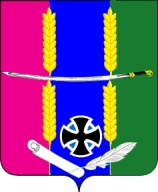 Совет Васюринского сельского поселения Динского района Краснодарского края4 созываРЕШЕНИЕ от 09 февраля 2023 года 	№ 210станица ВасюринскаяОб утверждении графика проведения заседанийСовета Васюринского сельского поседенияДинского района на 2023 год На основании Устава Васюринского сельского поселения Динского района, Совет Васюринского сельского поселения Динского района р е ш и л:Утвердить график проведения очередных сессий Совета Васюринского сельского поселения Динского района четвертого созыва на 2023 год в период с февраля по декабрь (приложение 1)2. Настоящее решение разместить на официальном сайте органов местного самоуправления Васюринского сельского поселения Динского района в информационно-телекоммуникационной сети «Интернет» www.vasyurinskaya.ru.3. Контроль за выполнением настоящего решения возложить на комиссию по организационно-кадровым и правовым вопросам Совета Васюринского сельского поселения Динского района (Миханошина).4. Настоящее решение вступает в силу с момента его подписания.Председатель СоветаВасюринского сельского поселения                                                И.В. МитякинаИсполняющий обязанностиглавы Васюринскогосельского поселения                                                                           О.А. ЧернаяПРИЛОЖЕНИЕ № 1к решению Совета Васюринскогосельского поселения Динского района № 210 от 09.02.2023 г.График проведения заседаний Совета Васюринского сельского поседения Динского района на 2023 годИсполняющий обязанностиначальника общего отделаадминистрации Васюринскогосельского поселения                                                                         Е.И. ХаритоноваДата проведенияМесто проведенияВремя проведения09.02.2023 г.Актовый зал администрации Васюринского  сельского поселения Динского района16.0023.03.2023 г.Актовый зал администрации Васюринского  сельского поселения Динского района16.0027.04.2023 г.Актовый зал администрации Васюринского  сельского поселения Динского района16.0025.05.2023 г.Актовый зал администрации Васюринского  сельского поселения Динского района16.0022.06.2023 г.Актовый зал администрации Васюринского  сельского поселения Динского района16.0027.07.2023 г.Актовый зал администрации Васюринского  сельского поселения Динского района16.0024.08.2023 г.Актовый зал администрации Васюринского  сельского поселения Динского района16.0028.09.2023 г. Актовый зал администрации Васюринского  сельского поселения Динского района16.0026.10.2023 г.Актовый зал администрации Васюринского  сельского поселения Динского района16.0023.11.2023 г.Актовый зал администрации Васюринского  сельского поселения Динского района16.0028.12.2023 г.Актовый зал администрации Васюринского  сельского поселения Динского района16.00